Выписка из  Протокола № 4 от 11.12.2019Состав участников финального  этапа конкурса «Лучший педагогический проект»В соответствии с решением Оргкомитета (пункт.5.4. Положения о конкурсе)  объявить финалистами конкурса шесть участников в  номинации «Лучший проект управления дошкольной образовательной организацией», набравших наибольшее количество баллов в общем рейтинге:МБДОУ № 12, Кончакова Дарья Андреевна, Кравченко Светлана Евгеньевна, Куликова Татьяна ПавловнаМБДОУ № 169, Курчанова Наталья Витальевна, Григуола Елена СтаниславасовнаМБДОУ № 227, Дарочкина Наталья Александровна, Радкевич Наталья ВладимировнаМБДОУ № 320, Крючкова Ольга Викторовна, Гнетова Ирина Валерьевна, Амосова Ольга БорисовнаМБДОУ №311, Любушкина Наталья Александровна, Николаева Лилия Викторовна, Куделько Татьяна Николаевна, Шипко Светлана КонстантиновнаМДОУ № 323, Кайль Ирина КарловнаВ соответствии с решением Оргкомитета (пункт.5.4. Положения о конкурсе) объявить финалистами  конкурса пятнадцать участников в номинации « Лучший образовательный проект», набравших наибольшее количество баллов в общем рейтинге.МБОУ «Лицей № 6», Татаринова Ольга Алексеевна, Мазаева Ольга Григорьевна, Никонова Ирина Васильевна, Гудин Владислав НиколаевичМАДОУ № 43, Биттер Татьяна Сергеевна, Григорьева Ирина Владимировна, Костоякова Елена Николаевна, Рябцева Надежда Николаевна, Федорова Анна Михайловна МАДОУ № 56, Терентьева Анжелла Васильевна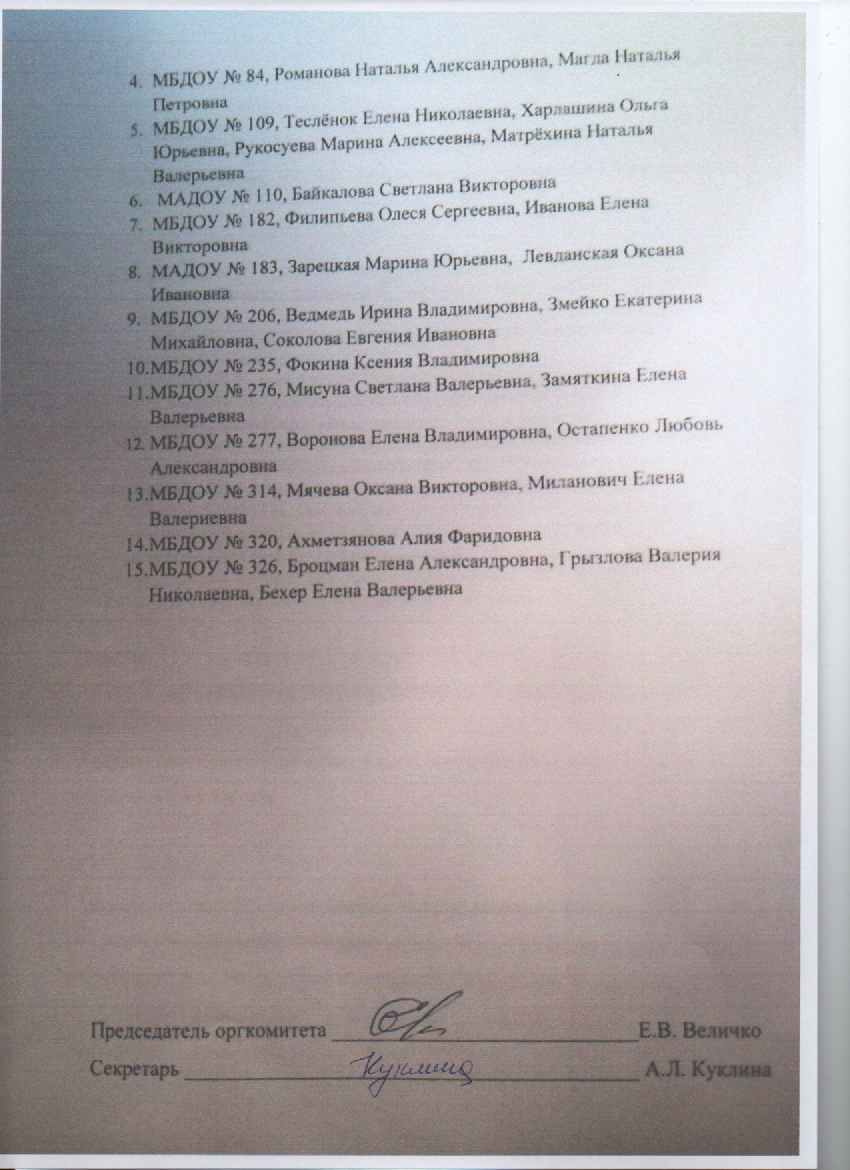 